
Partnerships as Pedagogy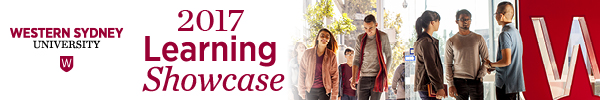 Program – Tuesday 28th November, 2017SESSION TIMESSESSIONPRESENTER8:30 – 9:00                                                                  REGISTER & WELCOME COFFEE                                                                  REGISTER & WELCOME COFFEE9:00-9.20Welcome to Country
Institutional Teaching and Learning ContextAunty Sandra Lee
Prof Denise KirkpatrickDVC & VP (Academic)9:20 –9:50Partnership as PedagogyProf Simon Barrie, PVC Learning Transformations9:50 –10:20Huddle groups – Responding to ChallengesAssoc. Prof Michael Sankey, Learning TransformationsMORNING TEAMORNING TEAMORNING TEAMORNING TEA10-45 – 11:45Keynote:  Transformations of Professional Practice – Implications for Higher EducationProf Tara Fenwick – University of Stirling, UK                                                                                      AUDITORIUMKeynote:  Transformations of Professional Practice – Implications for Higher EducationProf Tara Fenwick – University of Stirling, UK                                                                                      AUDITORIUM                             Showcases                      EE.G.19                               Showcases                    EE.G.3611:50 –12:20Student Partnerships: Deliverable innovations addressing the SDG in GWS                  Luce De Buitleir Andrews  The Academy    Medicine in Context program: Flagship community engaged WIL                                                     Brahm Marjadi & team SoM                              12:25 – 12:55The development of citizen scientists: the role of illicit drugs                                                  Dr Jason Reynolds SSH                                    Partnership as Pedagogy: Possibilities & PitfallsLouise Ingersoll SoB                                          LUNCHLUNCHLUNCHLUNCH                         Digital Innovation                EE.G.19                              Sustainability                    EE.G.361:30 –2:00Rise of 3D: from creation to consumptionDan Bowen, Microsoft & Daniel Collins, Digital Futures                                                                 Learning partnerships for sustainability: creating a vital teaching & research nexus at Western.Dr Abby Mellick Lopes HCA                            2:00 –2:30Online 2020: Reimagining quality online learningDr Tim Griffin, SSAP & Lynnae Venaruzzo - Digital Futures                                                                Building creative capacity in Western Sydney through community-engaged work integrated learning.   Katrina Sandbach & Dr Michelle Catanzaro HCA                               2:30 –3:00WSU Online: spotlight on the student experienceNicola Cresp, WSU Online Team & Lynnae Venaruzzo - Digital Futures                                      AUDITORIUMWSU Online: spotlight on the student experienceNicola Cresp, WSU Online Team & Lynnae Venaruzzo - Digital Futures                                      AUDITORIUM3:20 –4:00Keynote: Bridging the gap: emerging strategies for WIL partnerships with industry and community Judie Kay – President, ACEN                                                                                                                   AUDITORIUM                   Keynote: Bridging the gap: emerging strategies for WIL partnerships with industry and community Judie Kay – President, ACEN                                                                                                                   AUDITORIUM                   4:00 –5:00Closing comments Prof Kevin Bell PVC Digital Futures – moving into celebrating award winners & drinksClosing comments Prof Kevin Bell PVC Digital Futures – moving into celebrating award winners & drinks